Технологическая карта урока русского языка в 5 классеПрощина Е.В., учитель русского языка и литературыТема урока: Синонимы. 
Цели урока:образовательные: знать определение синонимов; использовать их в речи в соответствии со  стилистическими особенностями; пользоваться словарями, совершенствовать навыки чтения, обучать самостоятельно пополнять свои знания.развивающие: развитие связной речи учащихся, логического мышления, памяти, интереса к русскому языку, развитие творческих способностей учащихся;воспитательная:   воспитание осознанной потребности в знаниях, чуткости и внимательности к слову.№ЭтапыХод урокаХод урокаИспользование формирующего оцениванияурок «открытия» нового знанияурок «открытия» нового знанияурок «открытия» нового знанияурок «открытия» нового знанияурок «открытия» нового знания1этап мотивации (самоопределения) к учебной деятельностиэтап мотивации (самоопределения) к учебной деятельностиУ: - Доброе утро, дорогие ребята! Я очень рада нашей встрече! Подарите друг другу улыбку. Надеюсь, что у вас хорошее настроение, и что мы с вами сегодня очень дружно и активно поработаем. В этом я даже не сомневаюсь.2этап актуализации и пробного учебного действияэтап актуализации и пробного учебного действияНа прошлом уроке мы с вами познакомились с сокровищницей нашего языка – словами в переносном значении. Особенно интересным для вас было задание по нахождению тропов в художественном тексте. Вспомним, как это делаетсяЗадание 1. Прочитайте текст. Найдите слова в переносном значении и определите, каким тропом они являются.В тишине зар_ждает(?)ся ра(с,сс)вет, небо на востоке алеет. Хрустальным шаром в_сит в небе бледная луна. Всё ещё спит вода кувшинки рыбы птицы. И только совы л_тают у костра. Котелок бормочет на огне. Мы говорим ш_потом: боимся спугнуть ра(с,сс)вет.Задание 2. Запишите и разберите 2-е предложение текста. Оцените свою работу по карточкеЗадание 3. В тексте встретилось слово БЛЕДНАЯ. Можете ли вы объяснить, что значит это слово.Дети называют слова: неяркая, тусклая.- Какой способ толкования этого слова вы использовали?Д: подбор синонимов. Что вы знаете о синонимах?это слова близкие по значению;отвечают на один и тот же вопрос;помогают разнообразить нашу речь;позволяют убрать повторы;помогают объяснить значение слов;- А можно ли объяснить лексическое значение этого слова с помощью противоположных по значению слов?Итак, тема нашего урока: «Синонимы».Вот следующее задание: Соберите синонимы из предложенного списка словБледный, сильный, обездоленный, могучий, алый, красивый, багряный, прекрасный, пунцовый, большой, маленький, гигантский, мизерный.Встретились ли вам в этом списке антонимы?(большой – маленький)Критерии для оценивания разбора ( по баллу за каждый)1.Правильно выделена грамматическая основа2.Правильно выделены второстепенные члены предложения3.Обозначены части речи над всеми членами предложения4.Правильно и по порядку даны характеристики предложения5.В предложении отсутствуют ошибки.3этап выявления места и причины затрудненияэтап выявления места и причины затрудненияА теперь предлагаю следующее задание: вставьте в предложение пропущенный глагол-сказуемое из набора (идти, шествовать, плестись)Я _______ в магазин за покупками.Сергей едва________ с катка.За машиной важно _________ самые уважаемые люди города.Почему нельзя использовать глагол ПЛЕСТИСЬ или ШЕСТВОВАТЬ в 1 предложении?Д: у них одно значение, но отличие в употреблении.4этап построения проекта выхода из затрудненияэтап построения проекта выхода из затрудненияЧто нужно сделать, что правильно употреблять такие слова?Д: воспользоваться толковым словарём.У: правильно, такие слова называются СТИЛИСТИЧЕКИМИ СИНОНИМАМИ и имеют в словаре специальные пометы: книж., нейтр., разг.5этап реализации построенного проектаэтап реализации построенного проектаВыполним упражнение 471. Работать будем в паре, а затем проверим качество выполненной вами работыСверка с эталоном на карте самопроверки6этап первичного закрепления с проговариванием во внешней речиэтап первичного закрепления с проговариванием во внешней речиПроговаривание слов из 2 столбика, приведение примеров использования книжных слов в речи: почивать, возрыдать (в сказках, стихотворениях), ходатАйствовать (в документах – заявлениях)7этап самостоятельной работы с самопроверкой по эталонуэтап самостоятельной работы с самопроверкой по эталонуИгра «Переводчик»Замените в предложениях слова, обозначающие животных, синонимами. Кто быстрее всех это сделает?В лесу мы увидели рыжую плутовку. (лису)Сохатый вышел из чащи на опушку леса. (лось)В зоопарке живёт гиппопотам по имени Кеша.(бегемот)Словами какой части речи являются записанные вами слова? (именами существительными). Как вы думаете, из слов слов: бегемот или гиппопотам употребляется в разговорной речи, а какое – в научной? (бегемот – в разговорной, гиппопотам – в научной).8этап включения в систему знаний и повторенияэтап включения в систему знаний и повторения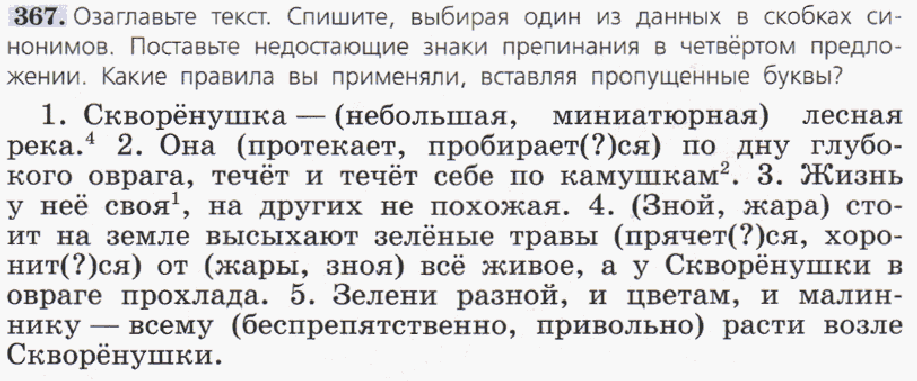 Взаимопроверка по цепочке9этап рефлексии учебной деятельности на урокеэтап рефлексии учебной деятельности на урокеЧто такое синонимы?  Какова роль синонимов в тексте? Для чего они используются? Что нового о синонимах вы узнали на уроке?Домашнее задание: параграф 46, упр. 473